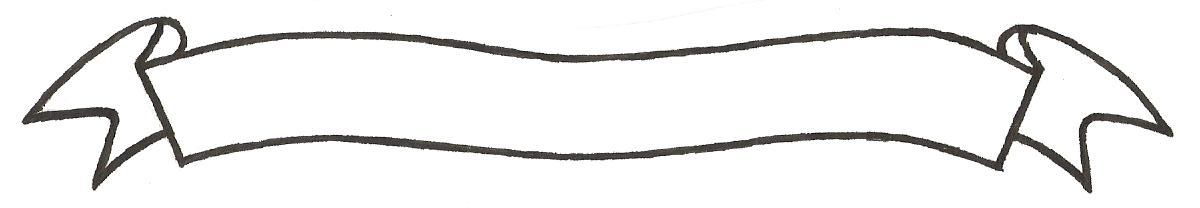 MERU UNIVERSITY OF SCIENCE AND TECHNOLOGYP.O. Box 972-60200 – Meru-Kenya.Tel: 020-2069349, 061-2309217. 064-30320 Cell phone: +254 712524293, +254 789151411Fax: 064-30321Website: www.must.ac.ke  Email: info@must.ac.keUniversity Examinations 2015/2016 THIRD YEAR FIRST SEMESTER EXAMINATION FOR DIPLOMA IN ELECTRICAL ENGINEERINGEEE 2303: SYNCHRONOUS MACHINES I DATE: AUGUST 2016				   	                                TIME: 11/2 HOURSINSTRUCTIONS: Answer question one and any other two questions QUESTION ONE (30MARKS)State the four characteristics features of a synchronous motor.				(4 Marks)Distinguish between stator and rotor parts of a three-phase synchronous motor.		(4 Marks)Explain why a 3 phase synchronous motor is not self-starting machine.			(5 Marks)Draw the following phasor diagrams of a three-phase synchronous motor-power factors at constant load:Lagging 										(3 Marks)Leading 										(3 Marks) Unity 										(3 Marks)Explain the following types of torques development in a three-phase synchronous motor:-Normal pull-in										(2 Marks)Pull-up											(2 Marks) Reluctance 										(2 Marks) Pull-in 										(2 Marks)QUESTION TWO (15 MARKS)Draw three-phase synchronous motor and state any two functions of the motor.		(5 Marks)With the aid of a two-pole synchronous motor explain the principle of operation of a three-phase synchronous motor.									(10 Marks)QUESTION THREE (15 MARKS)Explain the following methods of starting a three-phase synchronous motor:Pump winding									(4 Marks)Variable frequency									(4 Marks)(i) Define excitation with reference to synchronous motors.				(1 Mark)(ii) With the aid of phasor diagrams explain the following types of excitation of a three-phase        synchronous motor:Under excitation									(3 Marks)Over excitation 									(3 Marks)QUESTION FOUR (15 MARKS)With the aid of a graph describe how V-curves of a three-phase synchronous motor are constructed.										(4 Marks)With the aid of an equivalent circuit model and phasor diagram of three-phase synchronous motor show that the mechanical power develop is Whereback e.m.fV= terminal voltagereactance/phaseLoad angle										(7 Marks)State any four differences between a three-phase synchronous motor and a three-phase induction motor.											(4 Marks)